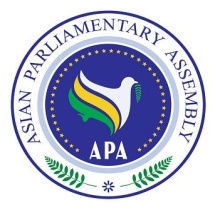 Draft Resolution on Building Prosperity in Asia through Friendship and CooperationSC-Political/Draft Res/2021/05        -- December 2021We, the Members of the Asian Parliamentary Assembly,Recalling relevant APA resolutions on Advancing the Principles of Friendship and Cooperation in Asia (APA/Res/2015/01—11 December 2015); Resolution on Measures and Methods of Materialization of Principles of Friendship and Cooperation in Asia (APA/Res/2014/01— 3 December 2014); Resolution on Consolidation of Friendship and Cooperation in Asia (APA/Res/2013/01-- 9 December 2013); Resolution on Reinforcing the Declaration on Principles of Friendship and Cooperation in Asia (APA/Res/2010/09—30 November 2010); Resolution on Pursuing Implementation of the Declaration on the Principles of Friendship and Cooperation in Asia (APA/Res/2008/09, 29 November 2008) and Resolution on the Friendship Pact in Asia; (APA/Res/2007/06, dated 19 November 2007); Text of the Declaration on Principles of Friendship and Cooperation in Asia (APA/Res/2007/06/Annex, 19 November 2007);Relying on deep-rooted ties of history, geography, culture, economy, politics, and civilization which bind Asian nations together; (Indonesia)Recalling also the historical, geographical and cultural connection amongst Asian nations; (Indonesia)Recognizing the amity and the friendly relations among the Asian Nations, Parliaments, and States as an indispensable asset which need to be further strengthened by all kinds of inter-governmental; inter-parliamentary as well as inter-national interaction and cooperation;Deploring Deeply concerned on (Indonesia) the current widespread war and violence in West Asia which undermine peace and security and entail massive killing and indiscriminate targeting of innocent people; that have claimed the lives of innocent people; (Indonesia)Offering in Good Faith all our capacities and capabilities in parliamentary diplomacy for mediation, reconciliation, and supporting dialogue with a view to promoting friendship and cooperation and contribute to peaceful resolution of conflicts in Asia;Emphasizing the fundamental role of the principles of sovereign equality, political independence, the territorial integrity of States, the non-use of force or of the threat of use of force in international relations and non-interference in internal affairs of States in the promotion of friendship and cooperation in Asia and calling upon all Member Parliaments and their respective Governments to ensure equal and non-discriminatory access of their citizens to civil political, economic, social and cultural rights; (Indonesia)Reiterating the importance of the Declaration on the Principles of Friendly Relations in Asia as a proper framework for promoting peace and prosperity in Asia;Therefore, (Indonesia)Encourage all member states to enhance public relations among nations of different countries in order to better understand of each other and to strengthen the friendly relations among nations;Encouraging further expansion of friendly relations including cultural, diplomatic, scientific, and commercial relations among all Asian States and further interaction among Asian Parliaments and Nations in pursuance of the purposes of the Declaration;Call upon all Member States to focus on exchanging cultural experiences and deepening social communication through holding forums and events under the umbrella of the Asian Parliamentary Assembly, for the positive objectives that benefit the Member States; Urge Encourage for (Indonesia) collective and concerted efforts by all Asian States whose parliaments are (Indonesia) APA Members Member Parliaments (Indonesia) to provide humanitarian assistance of all kinds (Indonesia) to the vulnerable people in in conflict driven and (Indonesia) war- torn countries; Call Upon all Asian States to direct their diplomatic efforts at reducing political tensions and utilize all ways and peaceful (Indonesia) means within their power to avoid to avoid conflicts (Indonesia) and de-escalate controversies which have potential to undermine principles of friendship and cooperation in Asia; (Indonesia)Welcome the initiative of the Inter-Parliamentary Union supported by the United Nations General Assembly Resolution 72/278 to organize a world conference on interfaith and inter-ethnic dialogue with the participation of Heads of State, parliaments and representative of (Indonesia) world religions. Urge Asian Parliaments to disseminate information about the APA Declaration on the Principles of Friendship and Cooperation in Asia by all available means including parliamentary and state publications, parliamentary friendship groups, public programs, etc.Decide that every Member Parliament would motivate public and private media networks, websites and the like at local and national levels to engage in promoting and spreading the word about the content, importance and positive results of the adoption and implementation of the APA Declaration on the Principles of Friendship and Cooperation in Asia;Encourage Asian academic institutions, think-tanks and research centers, universities and educational institutions, as well as professional associations throughout Asia to take part in promoting and adhering to the tenets and guidelines enshrined in the APA Declaration on the Principles of Friendship and Cooperation in Asia,Call upon all APA Member Parliaments to inform the APA Secretariat of measures they have taken in promoting the APA Declaration on Principles of Friendship and Cooperation in Asia,Request the Secretary-General to continue his consultations and coordination with the APA Member Parliaments as well as interested Asian organizations and academic institutions for promoting further activities and joint initiatives pertaining to Friendship and Cooperation in Asia.